Copyright-Free ResourcesOpen Access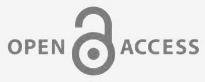 “Open Access” refers to reputable academic literature that is available free on the internet.  Content can provide users (instructors, students) with the right to copy, distribute, or display the article.  Permissions are listed for individual works.  Open Access increases the availability of credible, peer-reviewed, academic literature outside paid journals or databases.  Open Access sources must be attributed to the creator.Creative Commons
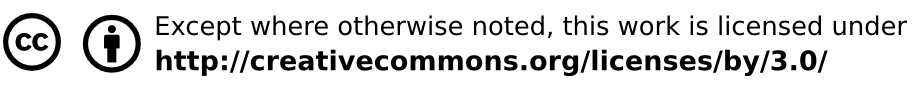 “Creative Commons” (CC) also refers to digital material freely available on the internet, including songs, videos, visual art, and some scholarly works.  CC provides free, legal licenses to allow creators to share without payment from the user.  CC is a non-profit organization.  Creative Commons Canada supplies Canadian and international material.  Most Creative Commons sources must be attributed to the creator. Public Domain
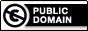 “Public Domain” material includes works whose terms of copyright have expired, or whose copyright holders have officially placed them in public domain.  Works in the public domain may be reproduced without permissions or royalties.  Many literary and art works fit into public domain.  Some internet sources provide digital versions of public domain works.  
Public domain sources must be attributed to the creator. Links to copyright-free materialThe following pages provide links to a few of the many available free digital resources.  
Use these as starting points to finding material.For Digital Images:Creative Commons (CC)  
http://search.creativecommons.org/ 
Provides copyright-free material from sources such as Flickr, Youtube, and other collections with both copyrighted and non-copyrighted content.  A CC search differs from a direct search at the parent site because CC filters remove most items with copyright restrictions.  Double-check results before sharing to be sure they are clearly indicated as licensed for free use.  Includes digital images and other resources. Check the license.  Attribute to the creator unless the license specifically notes otherwise.Flickr Image Coder
http://imagecodr.org/
Use this link to embed a Flickr image in Moodle or other web applications, complete with attribution information.FreeDigitalPhotos.Net 
www.freedigitalphotos.net/
Provides free-use stock photos, icons, and illustrations for download.  Small (400x268 pixel) images are free; larger images are available for purchase.  Attribute to the creator.stockvault
www.stockvault.net/
Provides free photographic images on most subjects.  High-quality images.  Attribute to the source.morgueFile: Free photo archive
http://morguefile.com/
Provides free creative photographs.  High-quality images.  Attribute to the source.For Open-Access Journals:DOAJ (Directory of Open Access Journals)
www.doaj.org/
Provides free, full-text, quality controlled scientific and scholarly journals, covering all subjects, in several languages.  Search for specific journals or articles, search key words or subjects, or browse subject areas to find scholarly articles suitable for research or educational sharing.  Many of the journals included in DOAJ are also included in subscription databases, but are perhaps a few issues behind in availability.  Attribute to the source.OpenDOAR (Directory of Open Access Reposiories)
www.opendoar.org/index.html
Provides a list of Open Access repositories (collections of copyright-free digital materials.)  Search for repositories by subject area, country, or content type; search all repository contents; browse a list of repositories by country.  Attribute to the source.For Educational Resources:Merlot (Multimedia Educational Resource for Learning and Online Teaching)
www.merlot.org 
Provides learning materials, including sharable resources, assessment tools, assignments, articles, textbooks, and other material types.  Double-check the “accessibility info” for each item to determine if the material is copyright-free.  Much of Merlot’s materials are freely sharable.  Attribute to the source.Curriki
www.curriki.org
Provides ‘free learning resources for the world’.  Browse subjects for free standardized resources and curricula; search for resources by subject, media type, education level.  Curriki resources are licenced through a Creative Commons license that allows free sharing.  Attribute to the source.OER Commons (Open Educational Resources Commons)
www.oercommons.org
Provides curriculum resource materials.  Browse by subject, grade level, or material type, or search by key words.  Conditions of use are included for each resource, all with copyright free options.  Attribute to the source.For eBook Collections:Free-eBooks.net
www.free-ebooks.net 
Provides online, pdf, and txt format eBooks, searchable by author, key words, title.  Includes public domain and copyright-free material.  Free membership allows limited downloads per month; paid subscription provides unlimited downloads and eReader format access.  Attribute to the source.Project Gutenberg
www.gutenberg.org 
Provides multiple format downloads for more than 40,000 public domain titles.  Search by title or author, or browse by various categories.  Attribute to the source.For Government Information:Government of Canada Open Licence
www.data.gc.ca 
Royalty-free, perpetual, non-exclusive licence for information provided by the Canadian Government.  Must attribute as shown on each document where shown, or “Contains information licenced under the Open Government License – Canada” where not shown.  You may NOT use names, crests, logos, or other official symbols.  For more on this service’s licencing, click here.